SISTEMA MUNICIPAL PARA EL DESARROLLO INTEGRAL DE LA FAMILIA DE HECELCHAKAN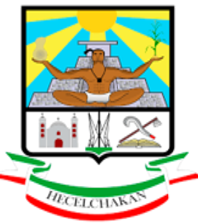 			2021-2024		ADMINISTRACION Y FINANZASCALENDARIO DE INGRESOSDEL 01 DE ENERO A 31 DE DICIEMBRE DE 2023                  C. LAURA RICO OROZCO                                                                                                                                                                           PROF. JESUS BERNABE CHI DAMIANJEFE(A) DE ADMINISTRACION Y FINANZAS		        DIRECTOR) GENERALCONCEPTOPRESUPUESTO VIGENTEENEFEBMARABRMAYJUNJULAGOSEPOCTNOVDICTRANSFERENCIAS INTERNAS Y ASIGNACIONES AL SECTOR PUBLICO, INGRESOS TRASFERIDOS DEL MUNICIPIO7,200,000.00600,000.00600,000.00600,000.00$600,000.00$600,000.00$600,000.00$600,000.00$600,000$600,000$600,000$600,000.00$600,000.00